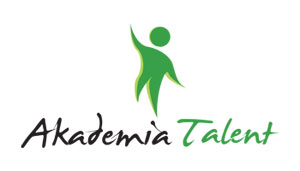 AKADEMIA TALENT sp. z o. o.80-299 Gdańsk; ul. Penelopy 4
NIP 584-273-20-48 REGON: 221908180
e-mail: agata.akademiatalent@gmail.com
www.akademiatalent.pl, kom. 602 588 282                                                                                 Nr konta: Millennium Bank: 73 1160 2202 0000 0002 4297 9543UMOWA  -  ZGŁOSZENIE                 Rodzaj imprezy – kolonie, rozwijające indywidualne uzdolnienia uczestników 		Grupy: taneczna, artystyczna, sportowa, wolontariuszy (+13 lat), konna (tylko w Mauszu 		+ dodatkowa opłata)Miejsce i termin wypoczynku:Mikoszewo  -  Turnus I – 05.07.2021 – 15.07.2021 ( cena 1699 zł)Mausz - Turnus II - 18.08.2021-28.08.2021 ( cena 1699 zł)(*właściwy turnus podkreślić)Dane uczestnika : Imię i Nazwisko	............................................................................................Adres  	........................................................................................................................................................Data urodzenia  ....................................                      tel. kontaktowy .......................................................PESEL     .............................................		e-mail kontaktowy ….…………………..……………... ...........................................................                  ..............................................................             imię  i nazwisko rodzica                              podpis organizatoraUWAGA: Kartę kwalifikacyjną należy dostarczyć najpóźniej w dzień wyjazdu( lub scan wysłać na adres: agata.akademiatalent@gmail.comZapoznałem się z warunkami uczestnictwa i przyjąłem je do wiadomości.Wyrażam zgodę na otrzymywanie informacji od organizatora.---------------------------*) Turnus I (Mikoszewo) w terminie 05.07.2021 – 15.07.2021  zaliczka 500 zł płatna do dnia 5 czerwca; całość  do dnia 20 czerwca    Turnus II (Mausz) w terminie 18.08.2021 – 28.08.2021  zaliczka 500 zł płatna do dnia 25 czerwca; całość kwoty do dnia 20 lipcaWpłata zaliczki  jest poświadczeniem zawarcia umowy – świadczenia organizacji wyjazdu i pobytu dziecka na kolonii. Ze względu na ograniczoną liczbę uczestników na turnusach , w przypadkach spornych będzie się liczyła kolejność zgłoszeń.